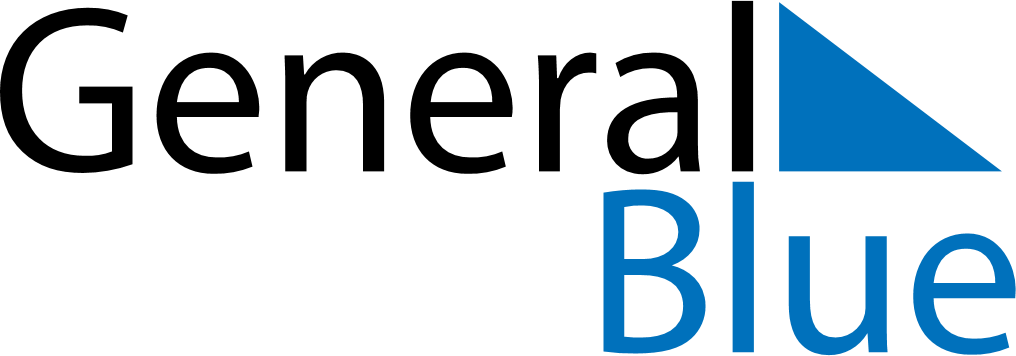 July 2024July 2024July 2024July 2024July 2024July 2024Alsike, Uppsala, SwedenAlsike, Uppsala, SwedenAlsike, Uppsala, SwedenAlsike, Uppsala, SwedenAlsike, Uppsala, SwedenAlsike, Uppsala, SwedenSunday Monday Tuesday Wednesday Thursday Friday Saturday 1 2 3 4 5 6 Sunrise: 3:34 AM Sunset: 10:11 PM Daylight: 18 hours and 37 minutes. Sunrise: 3:35 AM Sunset: 10:10 PM Daylight: 18 hours and 35 minutes. Sunrise: 3:36 AM Sunset: 10:09 PM Daylight: 18 hours and 33 minutes. Sunrise: 3:37 AM Sunset: 10:09 PM Daylight: 18 hours and 31 minutes. Sunrise: 3:38 AM Sunset: 10:08 PM Daylight: 18 hours and 29 minutes. Sunrise: 3:40 AM Sunset: 10:07 PM Daylight: 18 hours and 26 minutes. 7 8 9 10 11 12 13 Sunrise: 3:41 AM Sunset: 10:05 PM Daylight: 18 hours and 24 minutes. Sunrise: 3:43 AM Sunset: 10:04 PM Daylight: 18 hours and 21 minutes. Sunrise: 3:44 AM Sunset: 10:03 PM Daylight: 18 hours and 18 minutes. Sunrise: 3:46 AM Sunset: 10:02 PM Daylight: 18 hours and 15 minutes. Sunrise: 3:48 AM Sunset: 10:00 PM Daylight: 18 hours and 12 minutes. Sunrise: 3:49 AM Sunset: 9:59 PM Daylight: 18 hours and 9 minutes. Sunrise: 3:51 AM Sunset: 9:57 PM Daylight: 18 hours and 6 minutes. 14 15 16 17 18 19 20 Sunrise: 3:53 AM Sunset: 9:56 PM Daylight: 18 hours and 2 minutes. Sunrise: 3:55 AM Sunset: 9:54 PM Daylight: 17 hours and 59 minutes. Sunrise: 3:57 AM Sunset: 9:52 PM Daylight: 17 hours and 55 minutes. Sunrise: 3:59 AM Sunset: 9:50 PM Daylight: 17 hours and 51 minutes. Sunrise: 4:01 AM Sunset: 9:49 PM Daylight: 17 hours and 47 minutes. Sunrise: 4:03 AM Sunset: 9:47 PM Daylight: 17 hours and 43 minutes. Sunrise: 4:05 AM Sunset: 9:45 PM Daylight: 17 hours and 39 minutes. 21 22 23 24 25 26 27 Sunrise: 4:07 AM Sunset: 9:43 PM Daylight: 17 hours and 35 minutes. Sunrise: 4:09 AM Sunset: 9:41 PM Daylight: 17 hours and 31 minutes. Sunrise: 4:11 AM Sunset: 9:39 PM Daylight: 17 hours and 27 minutes. Sunrise: 4:13 AM Sunset: 9:37 PM Daylight: 17 hours and 23 minutes. Sunrise: 4:16 AM Sunset: 9:34 PM Daylight: 17 hours and 18 minutes. Sunrise: 4:18 AM Sunset: 9:32 PM Daylight: 17 hours and 14 minutes. Sunrise: 4:20 AM Sunset: 9:30 PM Daylight: 17 hours and 9 minutes. 28 29 30 31 Sunrise: 4:22 AM Sunset: 9:28 PM Daylight: 17 hours and 5 minutes. Sunrise: 4:24 AM Sunset: 9:25 PM Daylight: 17 hours and 0 minutes. Sunrise: 4:27 AM Sunset: 9:23 PM Daylight: 16 hours and 56 minutes. Sunrise: 4:29 AM Sunset: 9:21 PM Daylight: 16 hours and 51 minutes. 